                                                                                                                      ПРОЕКТ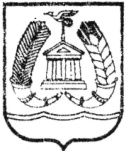 АДМИНИСТРАЦИЯ ГАТЧИНСКОГО МУНИЦИПАЛЬНОГО РАЙОНАЛЕНИНГРАДСКОЙ ОБЛАСТИПОСТАНОВЛЕНИЕОт  										№ В соответствии с требованиями части четвертой статьи 275 Трудового кодекса Российской Федерации,  статьей  8 Федерального закона от 25.12.2008 № 273-ФЗ «О  противодействии коррупции»,  Уставом Гатчинского муниципального района, ПОСТАНОВЛЯЕТ:1. Утвердить Положение о представлении лицом, поступающим на работу на должность руководителя муниципального   учреждения, а также руководителем муниципального   учреждения сведений о своих доходах, расходах,  об имуществе и обязательствах имущественного характера и о доходах, расходах, об имуществе и обязательствах имущественного характера супруги (супруга) и несовершеннолетних детей, согласно Приложения.2. Постановление администрации Гатчинского муниципального района от 22.03.2013 № 649 «Об утверждении Положения о представлении лицом, поступающим на работу на должность руководителя муниципального   учреждения, а также руководителем муниципального   учреждения сведений о своих доходах, расходах,  об имуществе и обязательствах имущественного характера и о доходах, расходах, об имуществе и обязательствах имущественного характера супруги (супруга) и несовершеннолетних детей», постановление администрации Гатчинского муниципального района от 01.04.2015 № 1314 «О внесении изменений в постановление администрации Гатчинского муниципального района от 22.02.2013 № 649 «Об утверждении  Положения о представлении лицом, поступающим на работу на должность руководителя муниципального   учреждения, а также руководителем муниципального   учреждения сведений о своих доходах, об имуществе и обязательствах имущественного характера и о доходах, об имуществе и обязательствах имущественного характера супруги (супруга) и несовершеннолетних детей», постановление администрации Гатчинского муниципального района от 04.12.2018 № 5268 «О внесении изменений в постановление администрации Гатчинского муниципального района от 22.02.2013 № 649 «Об утверждении Положения о представлении лицом, поступающим на работу на должность руководителя муниципального   учреждения, а также руководителем муниципального   учреждения сведений о своих доходах, расходах,  об имуществе и обязательствах имущественного характера и о доходах, расходах, об имуществе и обязательствах имущественного характера супруги (супруга) и несовершеннолетних детей (в редакции постановления администрации Гатчинского муниципального района от 01.04.2015 № 1314)» признать утратившими силу.3. Начальнику отдела кадров и наград администрации Гатчинского муниципального района и лицам, ответственным за кадровую работу в структурных подразделениях администрации Гатчинского муниципального района, обладающих правами юридического лица, ознакомить с настоящим постановлением руководителей муниципальных учреждений Гатчинского муниципального района персонально под подпись.4. Настоящее постановление вступает в силу со дня опубликования в газете «Гатчинская правда» и подлежит  размещению на официальном сайте Гатчинского муниципального района.Глава администрацииГатчинского муниципального района                                    Л.Н. НещадимСтепанова Ю.А.ПОЛОЖЕНИЕо порядке представлении лицом, поступающим на работу на должность руководителя муниципального учреждения, а также руководителем муниципального  учреждения сведений о своихдоходах, об имуществе и обязательствах имущественногохарактера и о доходах, об имуществе и обязательствахимущественного характера супруги (супруга)и несовершеннолетних детей. Настоящим Положением определяется порядок представления лицом, претендующим на замещение должности руководителя муниципального учреждения, а  также руководителем муниципального  учреждения  сведений о своих доходах, об имуществе и обязательствах имущественного характера и о доходах, об имуществе и обязательствах имущественного характера супруги (супруга) и несовершеннолетних детей (далее - сведения о доходах, об имуществе и обязательствах имущественного характера).Лицо, поступающее на работу на должность руководителя муниципального учреждения, а также руководитель муниципального учреждения обязаны представлять работодателю в письменной форме сведения о своих доходах, об имуществе и обязательствах имущественного характера и о доходах, об имуществе и обязательствах имущественного характера супруги (супруга) и несовершеннолетних детей по утвержденной Президентом Российской Федерации форме справки, заполненной с использованием специального программного обеспечения «Справки БК», размещенного на официальном сайте Президента Российской Федерации или на официальном сайте государственной информационной системы в области государственной службы в информационно-телекоммуникационной сети «Интернет».Сведения о доходах, об имуществе и обязательствах имущественного характера представляются руководителем муниципального учреждения по утвержденным формам справок ежегодно, не позднее 30 апреля года, следующего за отчетным.Лицо, поступающее на работу на должность руководителя муниципального учреждения представляет:а) сведения о своих доходах, полученных от всех источников (включая доходы по прежнему месту работы или месту замещения выборной должности, пенсии, пособия, иные выплаты) за календарный год, предшествующий году подачи документов для поступления на работу на должность руководителя муниципального учреждения, а также сведения об имуществе, принадлежащем ему на праве собственности, и о своих обязательствах имущественного характера по состоянию на первое число месяца, предшествующего месяцу подачи документов для поступления на работу на должность руководителя (на отчетную дату);б) сведения о доходах супруги (супруга) и несовершеннолетних детей, полученных от всех источников (включая заработную плату, пенсии, пособия, иные выплаты) за календарный год, предшествующий году подачи лицом документов для поступления на работу на должность руководителя, а также сведения об имуществе, принадлежащем им на праве собственности, и об их обязательствах имущественного характера по состоянию на первое число  для поступления на работу на должность руководителя (на отчетную дату).Руководитель муниципального учреждения представляет:а) сведения о своих доходах, полученных за отчетный период (с 1 января по 31 декабря) от всех источников (включая заработную плату, пенсии, пособия и иные выплаты), а также сведения об имуществе и обязательствах имущественного характера по состоянию на конец отчетного периода;б) сведения о доходах супруги (супруга) и несовершеннолетних детей, полученных за отчетный период (с 1 января по 31 декабря) от всех источников (включая заработную плату, пенсии, пособия и иные выплаты), а также сведения об их имуществе и обязательствах имущественного характера по состоянию на конец отчетного периода;в) сведения о своих расходах, а также о расходах своих супруги (супруга) и несовершеннолетних детей по каждой сделке по приобретению земельного участка, другого объекта недвижимости, транспортного средства, ценных бумаг, акций (долей участия, паев в уставных (складочных) капиталах организаций), совершенной им, его супругой (супругом) и (или) несовершеннолетними детьми в течении отчетного периода, если общая сумма таких сделок превышает общий доход данного лица и его супруги (супруга)  за три последних года, предшествующих отчетному периоду (далее сведения о расходах), и об источниках получения средств, за счет которых совершены эти сделки (далее- сведения об источниках получения средств).В случае если:а) лицо, поступающее на работу на должность руководителя муниципального учреждения, обнаружило, что в представленных им сведениях о доходах, расходах, об имуществе и обязательствах имущественного характера не отражены или не полностью отражены какие-либо сведения либо имеются ошибки, оно вправе представить уточненные сведения не позднее одного месяца со дня представления таких сведений;б) руководитель муниципального учреждения обнаружил, что в представленных им сведениях о доходах, об имуществе и обязательствах имущественного характера не отражены или не полностью отражены какие-либо сведения либо имеются ошибки, он вправе представить уточненные сведения не позднее 31 мая года, следующего за отчетным.Такие уточненные сведения не считаются представленными с нарушением срока.Проверка достоверности и полноты сведений о доходах, расходах, об имуществе и обязательствах имущественного характера, представленных лицом, поступающим на работу на должность руководителя муниципального учреждения, а также руководителем муниципального учреждения, осуществляется в порядке, устанавливаемом нормативно правовыми актами Российской Федерации.Сведения о доходах, расходах, об имуществе и обязательствах имущественного характера, представляемые лицом, поступающим на работу на должность руководителя муниципального учреждения, а также руководителем муниципального учреждения в соответствии с настоящим Положением, являются сведениями конфиденциального характера, если федеральным законом они не отнесены к сведениям, составляющим государственную тайну.Сведения о доходах, расходах, об имуществе и обязательствах имущественного характера, представленные руководителем муниципального  учреждения, размещаются в соответствии с порядком, утвержденным Указом Президента Российской Федерации от 08.07.2013 № 613 «Вопросы противодействия коррупции», размещаются в информационно-телекоммуникационной сети «Интернет» на официальном сайте Гатчинского муниципального района. Сведения о доходах, расходах, об имуществе и обязательствах имущественного характера приобщаются к личным делам.В случае если гражданин, представивший в соответствии с настоящим Положением справки о доходах, расходах, об имуществе и обязательствах имущественного характера, не был принят на работу (назначен на указанную должность), эти справки возвращаются ему по письменному заявлению вместе с другими документами. Непредставление или представление заведомо ложных сведений о доходах, расходах, об имуществе и обязательствах имущественного характера лицом, претендующим на должность руководителя муниципального учреждения, является основанием для отказа о приеме на указанную должность. Руководитель муниципального учреждения подлежит увольнению (освобождению от должности) в связи с утратой доверия в случае:12.1. непредставления сведений о своих доходах, расходах, об имуществе и обязательствах имущественного характера, а также о доходах, расходах, об имуществе и обязательствах имущественного характера своих супруги (супруга) и несовершеннолетних детей, за исключением случаев, установленных федеральным законодательством; 12.2. представление заведомо недостоверных или неполных сведений о своих доходах, расходах, об имуществе и обязательствах имущественного характера, а также о доходах, расходах, об имуществе и обязательствах имущественного характера своих супруги (супруга) и несовершеннолетних детей в случае, если представление таких сведений обязательно.Об утверждении  Положения о порядке представления лицом, поступающим на работу на должность руководителя муниципального   учреждения, а также руководителем муниципального   учреждения сведений о своих доходах, об имуществе и обязательствах имущественного характера и о доходах, об имуществе и обязательствах имущественного характера супруги (супруга) и несовершеннолетних детей Приложениек постановлению администрации Гатчинского муниципального района       от                        № 